Human Resources Student ApplicationName:							Date:Street Address:						Apartment Number: __________________City:						State:			Zip: _________________________Phone: (_____) ______-________ Email: ______________________________________Year (Circle): F / S / Jr. / Sr. / Other   If Other: Major: ______________________________ Minor: ______________________________Do you have work study? (Circle): Yes / No	If so, how many hours can you work? __________Skills (please check): 					Data Entry and Basic Typing Skills		Microsoft Outlook		Customer Service	 			Organization Skills	Multi-Line Telephone Operation			Time Management             Microsoft Office Programs                                    Writing Skills What volunteer/student organization experience do you have? _________________________________ _______________________________________________________________________________________Do you prefer to work morning shifts, afternoon shifts, or both? ________________________________Why do you want to work in the Human Resources Office? ___________________________________________________________________________________________________________________________Are you available and interested in working during the summer? (Circle): Yes / NoEmployment History (if applicable):Company: _______________________________ City: ______________________ State: __________	From:							To:	Name of Supervisor: __________________________________ Phone: (____) _______-__________    May we contact? (Circle): Yes / NoCompany: _______________________________ City: ______________________ State: __________	From:							To:	Name of Supervisor: __________________________________ Phone: (____) _______-__________    May we contact? (Circle): Yes / NoReferences: Name: ________________________________ Relationship: ____________________________Company: ____________________________ Occupation/Title: ______________________________ Phone: (____) _______-__________	Email: Name: ________________________________ Relationship: ____________________________Company: ____________________________ Occupation/Title: ______________________________ Phone: (____) _______-__________	Email: Name: ________________________________ Relationship: ____________________________Company: ____________________________ Occupation/Title: ______________________________ Phone: (____) _______-__________	Email: Please list below your class schedule, or attach a copy if not already provided: 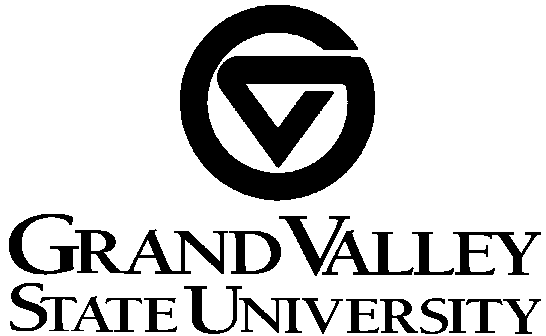 